No. 32	p. 1365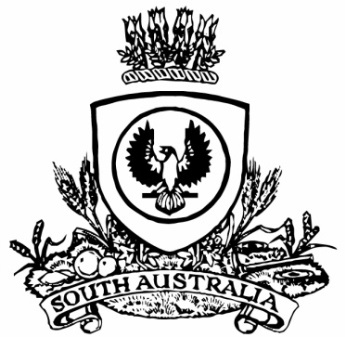 SUPPLEMENTARY GAZETTETHE SOUTH AUSTRALIANGOVERNMENT GAZETTEPublished by AuthorityAdelaide, Tuesday, 11 May 2021ContentsState Government InstrumentAquaculture Act 2001Aquaculture (Zones—Eastern Spencer Gulf) Amendment Policy 2021The Aquaculture (Zones—Eastern Spencer Gulf) Amendment Policy 2021, as approved by notice published in the Gazette (the Aquaculture (Approval of Eastern Spencer Gulf Zones Amendment Policy) Notice 2021 (Gazette 11.5.2021 p.1363)), is published below.South AustraliaAquaculture (Zones—Eastern Spencer Gulf) Amendment Policy 2021under section 12 of the Aquaculture Act 2001ContentsPart 1—Preliminary1	Short title2	Amendment provisionsPart 2—Amendment of Aquaculture (Zones—Eastern Spencer Gulf) Policy 20053	Substitution of clause 77	Classes of permitted aquaculture4	Substitution of clause 1010	Classes of permitted aquaculture5	Substitution of clause 1313	Classes of permitted aquaculturePart 1—Preliminary1—Short titleThis policy may be cited as the Aquaculture (Zones—Eastern Spencer Gulf) Amendment Policy 2021.2—Amendment provisionsIn this policy, a provision under a heading referring to the amendment of a specified policy varies the policy so specified.Part 2—Amendment of Aquaculture (Zones—Eastern Spencer Gulf) Policy 20053—Substitution of clause 7Clause 7—delete the clause and substitute:7—Classes of permitted aquacultureThe classes of aquaculture permitted in the Hardwicke Bay (inner) subtidal aquaculture zone are—	(a)	the farming of molluscs; and	(b)	the farming of algae.4—Substitution of clause 10Clause 10—delete the clause and substitute:10—Classes of permitted aquacultureThe classes of aquaculture permitted in the Hardwicke Bay (middle) subtidal aquaculture zone are—	(a)	the farming of molluscs; and	(b)	the farming of algae.5—Substitution of clause 13Clause 13—delete the clause and substitute:13—Classes of permitted aquacultureThe classes of aquaculture permitted in the Hardwicke Bay (outer) subtidal aquaculture zone are—	(a)	the farming of molluscs; and	(b)	the farming of algae.Minister for Primary Industries and Regional DevelopmentDated: 22 April 2021All instruments appearing in this gazette are to be considered official, and obeyed as suchPrinted and published weekly by authority of S. Smith, Government Printer, South Australia$7.85 per issue (plus postage), $395.00 per annual subscription—GST inclusiveOnline publications: www.governmentgazette.sa.gov.au 